ПОЛОЖЕНИЕМБОУ «СОШ № 10 г. Новоалтайска Алтайского края» о порядке привлечения, учета и использования добровольных пожертвований физических и /или/ юридических лиц1.Общие положения.1.1. Настоящее Положение разработано в соответствии со следующими документами: 1.1.1. Гражданский кодекс Российской Федерации (далее – ГК РФ).1.1.2. Федеральный закон «О некоммерческих организациях» от 12.01.1996 г. № 7-ФЗ (далее – ФЗ «О некоммерческих организациях»).1.1.3. Федеральный закон «Об образовании в Российской Федерации» от 29.12.2012 г. № 273-ФЗ.1.1.4. Федеральный закон от 11.08.1995 г. № 135-ФЗ «О благотворительной деятельности и благотворительных организациях».1.1.5. Письмо Министерства общего и профессионального образования РФ от 15.12.1998 г. № 57 «О внебюджетных средствах образовательного учреждения».1.2 Положение регулирует возможности, порядок и условия внесения физическими и (или) юридическими лицами добровольных пожертвований и целевых взносов, механизмов принятия решений о необходимости привлечения указанных средств на нужды школы.1.3. Порядок приема и оформления благотворительной помощи и пожертвований регламентируется ГК РФ, НК РФ, ФЗ «О благотворительной деятельности и благотворительных организациях», Порядком ведения кассовых операций», Положением о правилах организации наличного денежного обращения.1.4. Основные понятия:1.4.1. Благотворители - лица, осуществляющие благотворительные пожертвования в формах: бескорыстной (безвозмездной или на льготных условиях) передачи в собственность имущества, в том числе денежных средств и (или) объектов интеллектуальной собственности;  бескорыстного (безвозмездного или на льготных условиях) наделения правами владения, пользования и распоряжения любыми объектами права собственности;  бескорыстного (безвозмездного или на льготных условиях) выполнения работ, предоставления услуг благотворителями - юридическими лицами. Благотворители вправе определять цели и порядок использования своих пожертвований.1.4.2. Добровольцы - граждане, осуществляющие благотворительную деятельность в форме безвозмездного труда в интересах благополучателя, в том числе в интересах благотворительной организации. 1.4.3. Благополучатели - лица, получающие благотворительные пожертвования от благотворителей, помощь добровольцев.1.5. Благотворительная деятельность в форме передачи имущества, в том числе денежных средств, может осуществляться на основании двух видов гражданско-правовых договоров: дарения (статья 572 ГК РФ) и пожертвования (статья 582 ГК РФ). По договору дарения одна сторона (даритель) безвозмездно передает или обязуется передать другой стороне (одаряемому) вещь в собственность либо имущественное право (требование) к себе или к третьему лицу либо освобождает или обязуется освободить ее от имущественной обязанности перед собой или перед третьим лицом (пункт 1 статьи 572 ГК РФ). Пожертвованием признается дарение вещи или права в общеполезных целях (пункт 1 статьи 582 ГК РФ). Пожертвование – разновидность дарения, характеризуемое достаточно узким субъективным составом одаряемых. В качестве предмета пожертвования могут быть обозначены вещи, включая деньги и ценные бумаги, иное имущество, в том числе имущественные права.1.6. В соответствии с пунктом 2 статьи 582 ГК РФ на принятие пожертвования не требуется чьего-либо разрешения или согласия.1.7. В соответствии с пунктом 3 статьи 582 ГК РФ Учреждение, принимающее пожертвование, для использования которого установлено определенное назначение, должно вести обособленный учет всех операций по использованию пожертвованного имущества.1.8. В соответствии с пунктом 1 статьи 574 ГК РФ дарение, сопровождаемое передачей дара одаряемому, может быть совершено устно. Передача дара осуществляется посредством его вручения, символической передачи (вручение ключей и т.п.) либо вручения правоустанавливающих документов. Письменный договор дарения заключается образовательным учреждением в следующих случаях, когда:1.8.1. Дарителем является юридическое лицо и стоимость дара превышает пять МРОТ.1.8.2. Договор содержит обещание дарения в будущем.1.8.3. Предметом договора дарения является недвижимое имущество.2. Цели и задачи.2.1.Добровольные пожертвования физических и юридических лиц привлекаются школой в целях обеспечения выполнения уставной деятельности, в частности:2.1.1. Улучшению материально-технического обеспечения школы.2.1.2. Организации воспитательного и образовательного процесса.2.2. Пожертвования могут осуществляться в виде передачи благотворителями в собственность школе:2.2.1. Книг и учебно-методических пособий.2.2.2. Технических средств обучения.2.2.3. Мебели, инструментов и оборудования.2.2.4. Канцтоваров и хозяйственных материалов.2.2.5. Наглядных пособий.2.2.6. Медикаментов и медицинского оборудования.2.2.7. Созданию интерьеров, эстетического оформления школы.2.2.8. Благоустройству территории и проведению ремонтных работ.2.2.9. Содержанию и обслуживанию оргтехники.2.2.10. Обеспечению внеклассовых мероприятий с учащимися.2.2.11. Оплате услуг связи (интернет).2.2.12. Обеспечению безопасности школы.3. Порядок привлечения добровольных пожертвований.3.1. Пожертвования физических или юридических лиц могут привлекаться школой только на добровольной основе.3.2. Физические и юридические лица вправе определять цели и порядок использования своих пожертвований.3.3. Администрация школы, совет школы,  родительская общественность вправе обратиться как в устной, так и в письменной форме к физическим и юридическим лицам с просьбой об оказании помощи школе с указанием цели привлечения добровольных пожертвований.4. Порядок приема и учета добровольных пожертвований.4.1. Добровольные пожертвования могут быть переданы физическими и юридическими лицами школе в виде: передачи в собственность имущества, в том числе денежных средств и (или) объектов интеллектуальной собственности, наделения правами владения, пользования и распоряжения любыми объектами права собственности, выполнения работ, предоставления услуг. Добровольные пожертвования могут также выражаться в добровольном безвозмездном личном труде граждан, в том числе по ремонту, уборке помещений школы и прилегающей к нему территории, ведения спецкурсов, кружков, секций, оформительских и других работ, оказания помощи в проведении мероприятий.4.2. Передача пожертвования осуществляется лицами на основании договора. Договор добровольного пожертвования может быть заключен с физическим/ юридическим лицом в произвольной форме.4.3. Пожертвования в виде имущества передаются по акту приема-передачи, который является неотъемлемой частью договора пожертвования. Стоимость передаваемого имущества, вещи или имущественных прав определяются сторонами договора.4.4. Пожертвования в виде денежных средств вносятся на расчетный счет школы в безналичной форме и не могут иметь фиксированный размер.4.5. Добровольные пожертвования в виде материальных ценностей передаются на баланс школы и числятся во внебюджетном фонде школы5. Порядок расходования добровольных пожертвований.5.1. Распоряжение привлеченными пожертвованиями осуществляет директор школы в соответствии с утвержденной сметой доходов и расходов по приносящей доход деятельности, согласованной с управляющим советом школы.5.2. Использование привлеченного имущества школой должно производиться строго в соответствии с целевым назначением пожертвования, определенном физическими или юридическими лицами, либо советом школы.6. Ответственность и обеспечение контроля расходования добровольных пожертвований.6.1. Бухгалтеской службой, советом школы осуществляется контроль за переданными школе добровольными пожертвованиями. 6.2. Ответственность за нецелевое использование добровольных пожертвований несет директор школы.6.3. По просьбе физических и юридических лиц, осуществляющих добровольное пожертвование, школа предоставляет им информацию об использовании.Согласовано.Председатель Совета школы_____________Алпатов В.Ю.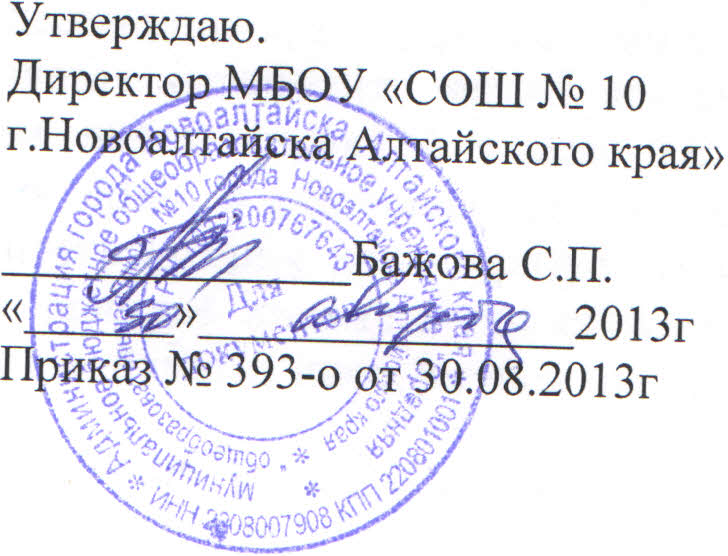 